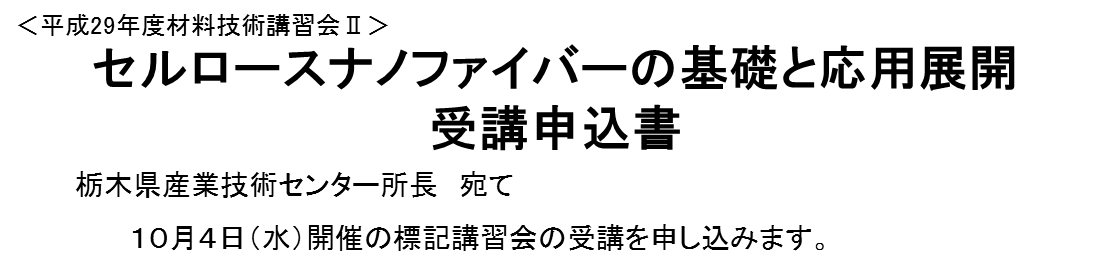 　　　　　　　　　　　　　　　平成２９年　　月　　日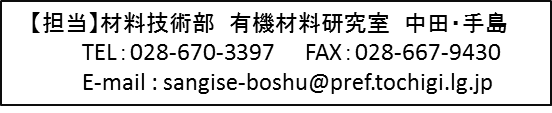 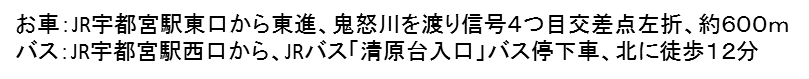 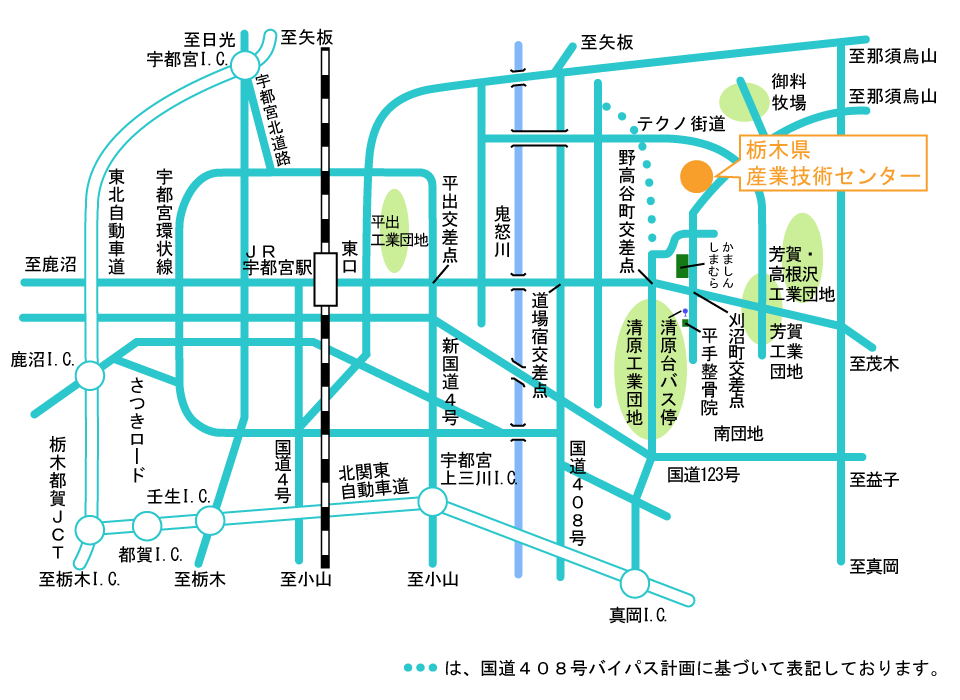 会社名会社名住所住所代表者職氏名代表者職氏名連絡担当者職氏名連絡担当者職氏名電話番号電話番号FAX番号メールアドレスメールアドレス受講者所属・職名所属・職名氏名氏名受講者受講者受講者